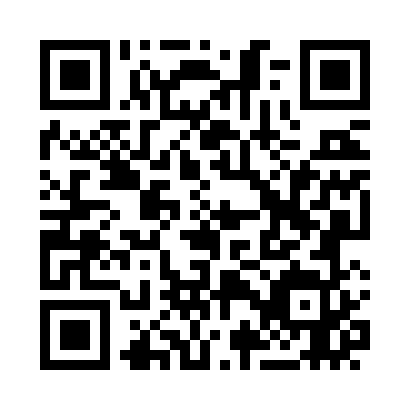 Prayer times for Arnoldstein, AustriaWed 1 May 2024 - Fri 31 May 2024High Latitude Method: Angle Based RulePrayer Calculation Method: Muslim World LeagueAsar Calculation Method: ShafiPrayer times provided by https://www.salahtimes.comDateDayFajrSunriseDhuhrAsrMaghribIsha1Wed3:475:501:025:008:1510:102Thu3:455:491:025:018:1610:123Fri3:425:471:025:018:1810:144Sat3:405:461:025:028:1910:165Sun3:375:441:025:028:2010:196Mon3:355:431:025:038:2210:217Tue3:335:411:025:038:2310:238Wed3:305:401:025:048:2410:259Thu3:285:391:025:048:2510:2710Fri3:255:371:025:048:2710:2911Sat3:235:361:025:058:2810:3112Sun3:215:351:025:058:2910:3413Mon3:185:331:025:068:3010:3614Tue3:165:321:025:068:3210:3815Wed3:145:311:025:078:3310:4016Thu3:125:301:025:078:3410:4217Fri3:095:291:025:088:3510:4418Sat3:075:271:025:088:3610:4719Sun3:055:261:025:088:3810:4920Mon3:035:251:025:098:3910:5121Tue3:005:241:025:098:4010:5322Wed2:585:231:025:108:4110:5523Thu2:565:221:025:108:4210:5724Fri2:545:221:025:108:4310:5925Sat2:525:211:025:118:4411:0126Sun2:505:201:025:118:4511:0327Mon2:485:191:025:128:4611:0528Tue2:465:181:035:128:4711:0729Wed2:455:181:035:128:4811:0930Thu2:455:171:035:138:4911:1131Fri2:445:161:035:138:5011:13